Bill Nye Germs viewing guide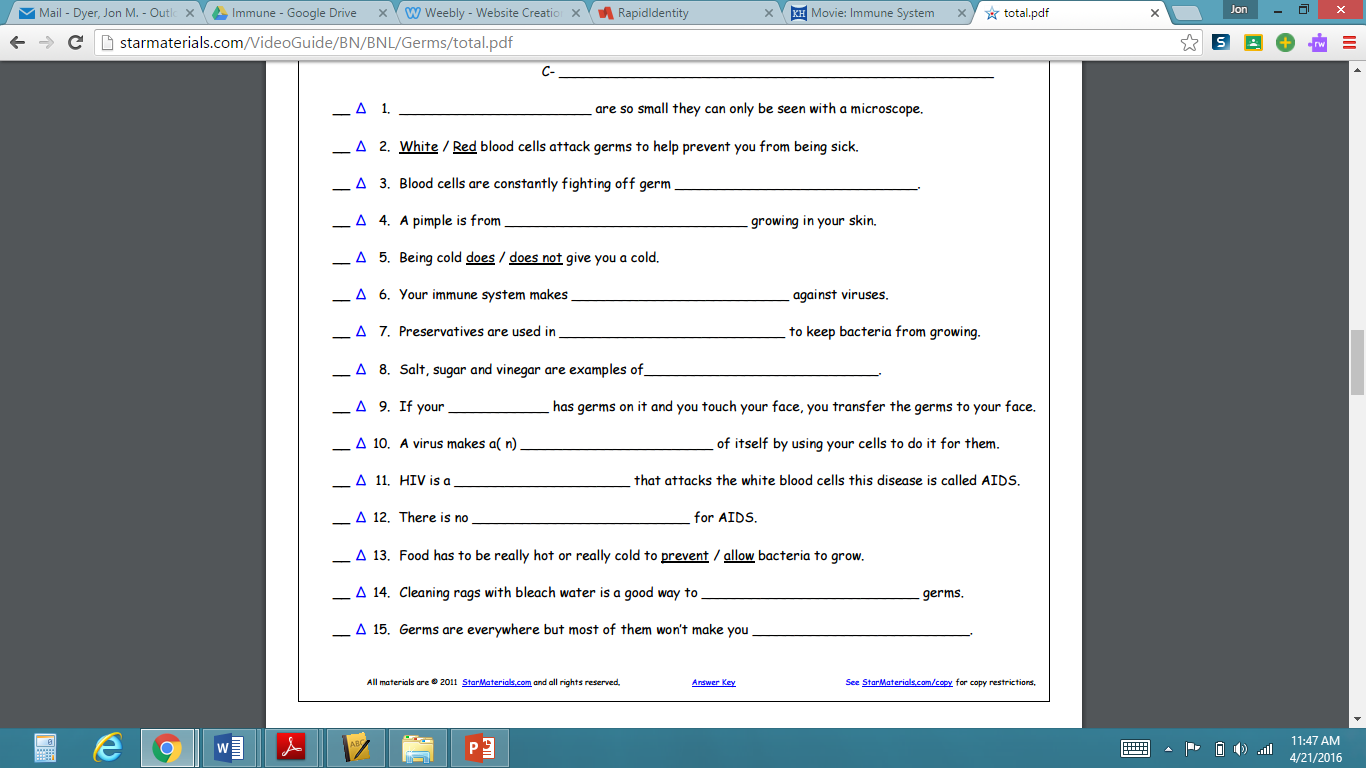 Bill Nye Germs viewing guide